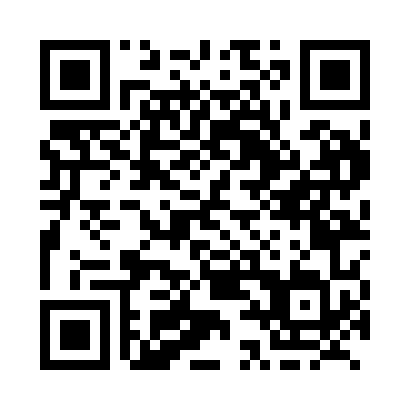 Prayer times for Siberia, Ontario, CanadaMon 1 Jul 2024 - Wed 31 Jul 2024High Latitude Method: Angle Based RulePrayer Calculation Method: Islamic Society of North AmericaAsar Calculation Method: HanafiPrayer times provided by https://www.salahtimes.comDateDayFajrSunriseDhuhrAsrMaghribIsha1Mon3:295:271:156:389:0311:002Tue3:305:271:156:389:0311:003Wed3:315:281:156:389:0210:594Thu3:325:281:156:389:0210:585Fri3:335:291:166:379:0210:586Sat3:345:301:166:379:0110:577Sun3:355:311:166:379:0110:568Mon3:375:311:166:379:0010:559Tue3:385:321:166:379:0010:5410Wed3:395:331:166:378:5910:5311Thu3:415:341:166:368:5910:5212Fri3:425:351:176:368:5810:5113Sat3:435:361:176:368:5710:4914Sun3:455:361:176:358:5710:4815Mon3:465:371:176:358:5610:4716Tue3:485:381:176:358:5510:4517Wed3:495:391:176:348:5410:4418Thu3:515:401:176:348:5410:4219Fri3:535:411:176:338:5310:4120Sat3:545:421:176:338:5210:3921Sun3:565:431:176:328:5110:3822Mon3:585:441:176:328:5010:3623Tue3:595:451:176:318:4910:3524Wed4:015:471:176:318:4810:3325Thu4:035:481:176:308:4710:3126Fri4:045:491:176:298:4510:3027Sat4:065:501:176:298:4410:2828Sun4:085:511:176:288:4310:2629Mon4:095:521:176:278:4210:2430Tue4:115:531:176:268:4110:2231Wed4:135:541:176:268:3910:20